Please fill in this form by choosing appropriate items and typing. The student should send the correctly filled form to the supervisor. Then, the supervisor will send it to the department chair.Part I. 	To be filled by the student and the supervisor                                                                                                                                                                      Part II. 	Approvals of the Department Chair and the Director of InstituteThe department should send the signed form to Graduate School of Natural and Applied Sciences.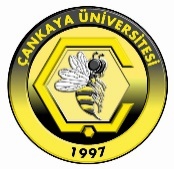  UNIVERSITYGraduate School of Natural and Applied SciencesSupervisor Appointment FormStudent NumberProgram Name and TypeProgram Name and TypeProgram Name and Type  Student NameSignatureSignatureSignatureDateDateDateDateDateDateDateDateDateSupervisor NameSupervisor NameTitleDepartmentDepartmentSignatureDateCo-supervisor NameCo-supervisor NameTitleInstitution Give full address if other than Çankaya UniversityInstitution Give full address if other than Çankaya UniversityDepartmentDepartmentSignatureDateDepartment ChairSignatureDateDirector of InstituteSignatureDate